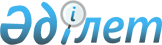 О внесении изменений в решение 61 сессии Осакаровского районного маслихата от 30 декабря 2019 года № 790 "О бюджете поселков, сельских округов Осакаровского района на 2020-2022 годы"
					
			С истёкшим сроком
			
			
		
					Решение Осакаровского районного маслихата Карагандинской области от 11 сентября 2020 года № 905. Зарегистрировано Департаментом юстиции Карагандинской области 18 сентября 2020 года № 6041. Прекращено действие в связи с истечением срока
      В соответствии с Бюджетным кодексом Республики Казахстан от 4 декабря 2008 года, Законом Республики Казахстан "О местном государственном управлении и самоуправлении в Республике Казахстан" от 23 января 2001 года районный маслихат РЕШИЛ:
      1. Внести в решение 61 сессии Осакаровского районного маслихата от 30 декабря 2019 года № 790 "О бюджете поселков, сельских округов Осакаровского района на 2020-2022 годы" (зарегистрировано в Реестре государственной регистрации нормативных правовых актов за № 5655, опубликовано в Эталонном контрольном банке нормативных правовых актов Республики Казахстан в электронном виде 14 января 2020 года), следующие изменения:
      пункт 1 изложить в новой редакции:
      "1. Утвердить бюджет поселка Осакаровка на 2020-2022 годы согласно приложениям 1, 2, 3, 4, 5 соответственно, в том числе на 2020 год в следующих объемах:
      1) доходы – 1 102 148 тысяч тенге, в том числе по: 
      налоговым поступлениям – 26 499 тысяч тенге;
      неналоговым поступлениям – 0 тысяч тенге;
      поступлениям от продажи основного капитала – 0 тысяч тенге;
      поступлениям трансфертов – 1 075 649 тысяч тенге;
      2) затраты – 1 200 576 тысяч тенге;
      3) чистое бюджетное кредитование – 0 тысяч тенге, в том числе:
      бюджетные кредиты – 0 тысяч тенге;
      погашение бюджетных кредитов – 0 тысяч тенге;
      4) сальдо по операциям с финансовыми активами – 0 тысяч тенге, в том числе:
      приобретение финансовых активов – 0 тысяч тенге;
      поступления от продажи финансовых активов государства – 0 тысяч тенге;
      5) дефицит (профицит) бюджета – минус 98 428 тысяч тенге;
      6) финансирование дефицита (использование профицита) бюджета – 98 428 тысяч тенге, в том числе:
      поступление займов – 88 018 тысяч тенге; 
      погашение займов – 0 тысяч тенге;
      используемые остатки бюджетных средств – 10 410 тысяч тенге.";
      пункт 2 изложить в новой редакции:
      "2. Утвердить бюджет поселка Молодежный на 2020-2022 годы согласно приложениям 6, 7, 8, 9, 10 соответственно, в том числе на 2020 год в следующих объемах:
      1) доходы – 281 371 тысяч тенге, в том числе по: 
      налоговым поступлениям – 8 181 тысяч тенге;
      неналоговым поступлениям – 0 тысяч тенге;
      поступлениям от продажи основного капитала – 0 тысяч тенге;
      поступлениям трансфертов – 273 190 тысяч тенге;
      2) затраты – 361 768 тысяч тенге;
      3) чистое бюджетное кредитование – 0 тысяч тенге, в том числе:
      бюджетные кредиты – 0 тысяч тенге;
      погашение бюджетных кредитов – 0 тысяч тенге;
      4) сальдо по операциям с финансовыми активами – 0 тысяч тенге, в том числе:
      приобретение финансовых активов – 0 тысяч тенге;
      поступления от продажи финансовых активов государства – 0 тысяч тенге;
      5) дефицит (профицит) бюджета – минус 80 397 тысяч тенге;
      6) финансирование дефицита (использование профицита) бюджета – 80 397 тысяч тенге, в том числе:
      поступление займов – 74 524 тысяч тенге; 
      погашение займов – 0 тысяч тенге;
      используемые остатки бюджетных средств – 5 873 тысяч тенге.";
      пункт 8 изложить в новой редакции:
      "8. Утвердить бюджет Озерного сельского округа на 2020-2022 годы согласно приложениям 27, 28, 29 соответственно, в том числе на 2020 год в следующих объемах:
      1) доходы – 31 440 тысяч тенге, в том числе по: 
      налоговым поступлениям – 967 тысяч тенге;
      неналоговым поступлениям – 185 тысяч тенге;
      поступлениям от продажи основного капитала – 0 тысяч тенге;
      поступлениям трансфертов – 30 288 тысяч тенге;
      2) затраты – 43 440 тысяч тенге;
      3) чистое бюджетное кредитование – 0 тысяч тенге, в том числе:
      бюджетные кредиты – 0 тысяч тенге;
      погашение бюджетных кредитов – 0 тысяч тенге;
      4) сальдо по операциям с финансовыми активами – 0 тысяч тенге, в том числе:
      приобретение финансовых активов – 0 тысяч тенге;
      поступления от продажи финансовых активов государства – 0 тысяч тенге;
      5) дефицит (профицит) бюджета – минус 12 000 тысяч тенге;
      6) финансирование дефицита (использование профицита) бюджета – 12 000 тысяч тенге, в том числе:
      поступление займов – 12 000 тысяч тенге; 
      погашение займов – 0 тысяч тенге;
      используемые остатки бюджетных средств – 0 тысяч тенге.";
      пункт 15 изложить в новой редакции:
      "15. Утвердить бюджет Звездного сельского округа на 2020-2022 годы согласно приложениям 51, 52, 53, 54 соответственно, в том числе на 2020 год в следующих объемах:
      1) доходы – 27 987 тысяч тенге, в том числе по:
      налоговым поступлениям – 235 тысяч тенге;
      неналоговым поступлениям – 0 тысяч тенге;
      поступлениям от продажи основного капитала – 0 тысяч тенге;
      поступлениям трансфертов – 27 752 тысяч тенге;
      2) затраты – 34 414 тысяч тенге;
      3) чистое бюджетное кредитование – 0 тысяч тенге, в том числе:
      бюджетные кредиты – 0 тысяч тенге;
      погашение бюджетных кредитов – 0 тысяч тенге;
      4) сальдо по операциям с финансовыми активами – 0 тысяч тенге, в том числе:
      приобретение финансовых активов – 0 тысяч тенге;
      поступления от продажи финансовых активов государства – 0 тысяч тенге;
      5) дефицит (профицит) бюджета – минус 6 427 тысяч тенге;
      6) финансирование дефицита (использование профицита) бюджета – 6 427 тысяч тенге, в том числе:
      поступление займов – 6 427 тысяч тенге; 
      погашение займов – 0 тысяч тенге;
      используемые остатки бюджетных средств – 0 тысяч тенге.";
      пункт 16 изложить в новой редакции:
      "16. Утвердить бюджет Каратомарского сельского округа на 2020-2022 годы согласно приложениям 55, 56, 57, 58 соответственно, в том числе на 2020 год в следующих объемах:
      1) доходы – 26 671 тысяч тенге, в том числе по:
      налоговым поступлениям – 206 тысяч тенге;
      неналоговым поступлениям – 0 тысяч тенге;
      поступлениям от продажи основного капитала – 0 тысяч тенге;
      поступлениям трансфертов – 26 465 тысяч тенге;
      2) затраты – 33 100 тысяч тенге;
      3) чистое бюджетное кредитование – 0 тысяч тенге, в том числе:
      бюджетные кредиты – 0 тысяч тенге;
      погашение бюджетных кредитов – 0 тысяч тенге;
      4) сальдо по операциям с финансовыми активами – 0 тысяч тенге, в том числе:
      приобретение финансовых активов – 0 тысяч тенге;
      поступления от продажи финансовых активов государства – 0 тысяч тенге;
      5) дефицит (профицит) бюджета – минус 6 429 тысяч тенге;
      6) финансирование дефицита (использование профицита) бюджета – 6 429 тысяч тенге, в том числе:
      поступление займов – 6 429 тысяч тенге; 
      погашение займов – 0 тысяч тенге;
      используемые остатки бюджетных средств – 0 тысяч тенге.";
      приложения 1, 4, 5, 6, 9, 10, 27, 51, 54, 55, 58, 29-1 к указанному решению изложить в новой редакции согласно приложениям 1, 2, 3, 4, 5, 6, 7, 8, 9, 10, 11, 12.
      2. Настоящее решение вводится в действие с 1 января 2020 года. Бюджет поселка Осакаровка на 2020 год Целевые трансферты и кредиты на 2020 год Перечень местных бюджетных программ, не подлежащих секвестру в процессе исполнения бюджета поселка Осакаровка на 2020 год Бюджет поселка Молодежный на 2020 год Целевые трансферты и кредиты на 2020 год Перечень местных бюджетных программ, не подлежащих секвестру в процессе исполнения бюджета поселка Молодежный на 2020 год Бюджет Озерного сельского округа на 2020 год Бюджет Звездного сельского округа на 2020 год Целевые трансферты и кредиты на 2020 год Бюджет Каратомарского сельского округа на 2020 год Целевые трансферты и кредиты на 2020 год Целевые трансферты и кредиты Озерного сельского округа на 2020 год
					© 2012. РГП на ПХВ «Институт законодательства и правовой информации Республики Казахстан» Министерства юстиции Республики Казахстан
				
      Председатель сессии

О. Травнева

      Секретарь Осакаровского районного маслихата

К. Саккулаков
Приложение 1 к решению
Осакаровского районного
маслихата
от 11 сентября 2020 года
№ 905Приложение 1 к решению
Осакаровского районного
маслихата от 30 декабря 2019 года
№ 790
Категория
Класс
Подкласс
Наименование
Сумма, тысяч тенге
1
2
3
4
5
1.ДОХОДЫ
1 102 148
1
Налоговые поступления
26 499
01
Подоходный налог
21 626
2
Индивидуальный подоходный налог
21 626
04
Налоги на собственность
4 545
1
Налоги на имущество
1 085
3
Земельный налог
1 670
4
Налог на транспортные средства
1 790
05
Внутренние налоги на товары, работы и услуги
328
4
Сборы за ведение предпринимательской и профессиональной деятельности
328
2
Неналоговые поступления
0
3
Поступления от продажи основного капитала
0
4
Поступления трансфертов
1 075 649
02
Трансферты из вышестоящих органов государственного управления
1 075 649
3
Трансферты из районного (города областного значения) бюджета
1 075 649
Функциональная группа
Функциональная подгруппа
Администратор Бюджетных програм
Программа
Наименование
Сумма, тысяч тенге
ll. Затраты
1 200 576
01
Государственные услуги общего характера
39 582
1
Представительные, исполнительные и другие органы, выполняющие общие функции государственного управления
39 582
124
Аппарат акима города районного значения, села, поселка, сельского округа
39 582
001
Услуги по обеспечению деятельности акима города районного значения, села, поселка, сельского округа
37 582
022
Капитальные расходы государственного органа
2 000
04
Образование
254 073
1
Дошкольное воспитание и обучение
254 073
124
Аппарат акима города районного значения, села, поселка, сельского округа
254 073
004
Дошкольное воспитание и обучение и организация медицинского обслуживания в организациях дошкольного воспитания и обучения
254 073
07
Жилищно-коммунальное хозяйство
134 072
2
Коммунальное хозяйство
8 800
124
Аппарат акима города районного значения, села, поселка, сельского округа
8 800
014
Организация водоснабжения населенных пунктов
8 800
3
Благоустройство населенных пунктов
125 272
124
Аппарат акима города районного значения, села, поселка, сельского округа
125 272
008
Освещение улиц в населенных пунктах
13 303
009
Обеспечение санитарии населенных пунктов
8 800
010
Содержание мест захоронений и погребение безродных
100
011
Благоустройство и озеленение населенных пунктов
103 069
12
Транспорт и коммуникации
33 417
1
Автомобильный транспорт
33 417
124
Аппарат акима города районного значения, села, поселка, сельского округа
33 417
013
Обеспечение функционирования автомобильных дорог в городах районного значения, селах, поселках, сельских округах
33 417
13
Прочие
739 432
9
Прочие
739 432
124
Аппарат акима города районного значения, села, поселка, сельского округа
739 432
057
Реализация мероприятий по социальной и инженерной инфраструктуре в сельских населенных пунктах в рамках проекта "Ауыл-Ел бесігі"
739 432
lll.Чистое бюджетное кредитование 
0
Бюджетные кредиты
0
Погашение бюджетных кредитов
0
Категория 
Категория 
Категория 
Категория 
Сумма (тыс. тенге)
Класс
Класс
Класс
Сумма (тыс. тенге)
Подкласс
Подкласс
Сумма (тыс. тенге)
Наименование
Сумма (тыс. тенге)
1
2
3
4
5
5
Погашение бюджетных кредитов
0
01
Погашение бюджетных кредитов
0
1
Погашение бюджетных кредитов, выданных из государственного бюджета
0
Функциональная группа
Функциональная группа
Функциональная группа
Функциональная группа
Функциональная группа
Сумма (тыс. тенге)
Функциональная подгруппа
Функциональная подгруппа
Функциональная подгруппа
Функциональная подгруппа
Сумма (тыс. тенге)
Администратор бюджетных программ
Администратор бюджетных программ
Администратор бюджетных программ
Сумма (тыс. тенге)
Программа
Программа
Сумма (тыс. тенге)
Наименование
Сумма (тыс. тенге)
1
2
3
4
5
6
lV. Сальдо по операциям с финансовыми активами
0
Приобретение финансовых активов
0
Поступление от продажи финансовых активов государства
0
Наименование
Сумма (тыс. тенге)
1
2
V. Дефицит (профицит) бюджета
- 98 428
VI. Финансирование дефицита (использование профицита) бюджета
98 428
Категория 
Категория 
Категория 
Категория 
Категория 
Сумма (тыс. тенге)
Класс
Класс
Класс
Класс
Сумма (тыс. тенге)
Подкласс
Подкласс
Подкласс
Сумма (тыс. тенге)
Специфика
Специфика
Сумма (тыс. тенге)
Наименование
Сумма (тыс. тенге)
1
2
3
4
5
7
Поступление займов
88 018
01
Внутренние государственные займы
88 018
2
Договора займа
88 018
04
Займы, получаемые аппаратом акима города районного значения, села, поселка, сельского округа
88 018Приложение 2 к решению
Осакаровского районного
маслихата от "11" сентября
2020 года № 905Приложение 4 к решению
Осакаровского районного
маслихата от "30" декабря
2019 года № 790
Наименование
Сумма (тысяч тенге)
1
2
Всего
908 260
в том числе:
Целевые текущие трансферты из республиканского бюджета
662 372
Целевые текущие трансферты из областного бюджета
19 283
Кредиты из областного бюджета из средств внутренних займов
88 018
Целевые текущие трансферты из районного бюджета
138 587
Целевые текущие трансферты и кредиты:
трансферты из республиканского бюджета:
662 372
На увеличение оплаты труда педагогов государственных организаций дошкольного образования
21 606
Реализация мероприятий по социальной и инженерной инфраструктуре в сельских населенных пунктах в рамках проекта "Ауыл-Ел бесігі"
640 766
трансферты из областного бюджета:
19 283
Реализация мероприятий по социальной и инженерной инфраструктуре в сельских населенных пунктах в рамках проекта "Ауыл-Ел бесігі"
19 283
Кредиты из областного бюджета из средств внутренних займов:
88 018
На благоустройство и озеленение населенных пунктов
51 936
На дошкольное воспитание и обучение и организация медицинского обслуживания в организациях дошкольного воспитания и обучения
20 482
На обеспечение функционирования автомобильных дорог в городах районного значения, селах, поселках, сельских округах
10 000
На обеспечение санитарии населенных пунктов
5 600
трансферты из районного бюджета:
138 587
На обеспечение функционирования автомобильных дорог в городах районного значения, селах, поселках, сельских округах
13 117
На благоустройство и озеленение населенных пунктов 
44 387
На освещение улиц в населенных пунктах
5 200
На организацию водоснабжения населенных пунктов
6 000
Реализация мероприятий по социальной и инженерной инфраструктуре в сельских населенных пунктах в рамках проекта "Ауыл-Ел бесігі"
69 383
На дошкольное воспитание и обучение и организация медицинского обслуживания в организациях дошкольного воспитания и обучения
500Приложение 3 к решению
Осакаровского районного
маслихата от "11" сентября
2020 года № 905Приложение 5 к решению
Осакаровского районного
маслихата от "30" декабря
2019 года № 790
Функциональная группа
Функциональная группа
Функциональная группа
Функциональная группа
Функциональная группа
Функциональная подгруппа
Функциональная подгруппа
Функциональная подгруппа
Функциональная подгруппа
Администратор программ
Администратор программ
Администратор программ
Программа
Программа
Наименование
1
2
3
4
5
04
Образование
1
Дошкольное воспитание и обучение
124
Аппарат акима города районного значения, села, поселка, сельского округа
004
Дошкольное воспитание и обучение и организация медицинского обслуживания в организациях дошкольного воспитания и обученияПриложение 4 к решению
Осакаровского районного
маслихата от "11" сентября
2020 года № 905Приложение 6 к решению
Осакаровского районного
маслихата от "30" декабря
2019 года № 790
Категория
Класс
Подкласс
Наименование
Сумма, тысяч тенге
1
2
3
4
5
1.ДОХОДЫ
281 371
1
Налоговые поступления
8 181
01
Подоходный налог
7 112
2
Индивидуальный подоходный налог
7 112
04
Налоги на собственность
1 069
1
Налоги на имущество
301
3
Земельный налог
648
4
Налог на транспортные средства
120
2
Неналоговые поступления
0
3
Поступления от продажи основного капитала
0
4
Поступления трансфертов
273 190
02
Трансферты из вышестоящих органов государственного управления
273 190
3
Трансферты из районного (города областного значения) бюджета
273 190
Функциональная группа
Функциональная подгруппа
Администратор Бюджетных програм
Программа
Наименование
Сумма, тысяч тенге
ll. Затраты
361 768
01
Государственные услуги общего характера
43 104
1
Представительные, исполнительные и другие органы, выполняющие общие функции государственного управления
43 104
124
Аппарат акима города районного значения, села, поселка, сельского округа
43 104
001
Услуги по обеспечению деятельности акима города районного значения, села, поселка, сельского округа
40 936
022
Капитальные расходы государственного органа
2 168
04
Образование
170 360
1
Дошкольное воспитание и обучение
170 360
124
Аппарат акима города районного значения, села, поселка, сельского округа
170 360
004
Дошкольное воспитание и обучение и организация медицинского обслуживания в организациях дошкольного воспитания и обучения
170 360
07
Жилищно-коммунальное хозяйство
60 598
3
Благоустройство населенных пунктов
60 598
124
Аппарат акима города районного значения, села, поселка, сельского округа
60 598
008
Освещение улиц в населенных пунктах
4 000
009
Обеспечение санитарии населенных пунктов
6 100
011
Благоустройство и озеленение населенных пунктов
50 498
12
Транспорт и коммуникации
87 706
1
Автомобильный транспорт
87 706
124
Аппарат акима города районного значения, села, поселка, сельского округа
87 706
013
Обеспечение функционирования автомобильных дорог в городах районного значения, селах, поселках, сельских округах
8 680
045
Капитальный и средний ремонт автомобильных дорог в городах районного значения, селах, поселках, сельских округах
79 026
lll. Чистое бюджетное кредитование 
0
Бюджетные кредиты
0
Погашение бюджетных кредитов
0
Категория 
Категория 
Категория 
Категория 
Сумма (тыс. тенге)
Класс
Класс
Класс
Сумма (тыс. тенге)
Подкласс
Подкласс
Сумма (тыс. тенге)
Наименование
Сумма (тыс. тенге)
1
2
3
4
5
5
Погашение бюджетных кредитов
0
01
Погашение бюджетных кредитов
0
1
Погашение бюджетных кредитов, выданных из государственного бюджета
0
Функциональная группа
Функциональная группа
Функциональная группа
Функциональная группа
Функциональная группа
Сумма (тыс. тенге)
Функциональная подгруппа
Функциональная подгруппа
Функциональная подгруппа
Функциональная подгруппа
Сумма (тыс. тенге)
Администратор бюджетных программ
Администратор бюджетных программ
Администратор бюджетных программ
Сумма (тыс. тенге)
Программа
Программа
Сумма (тыс. тенге)
Наименование
Сумма (тыс. тенге)
1
2
3
4
5
6
lV. Сальдо по операциям с финансовыми активами
0
Приобретение финансовых активов
0
Поступление от продажи финансовых активов государства
0
Наименование
Сумма (тыс. тенге)
1
2
V. Дефицит (профицит) бюджета
- 80 397
VI. Финансирование дефицита (использование профицита) бюджета
80 397
Категория 
Категория 
Категория 
Категория 
Категория 
Сумма (тыс. тенге)
Класс
Класс
Класс
Класс
Сумма (тыс. тенге)
Подкласс
Подкласс
Подкласс
Сумма (тыс. тенге)
Специфика
Специфика
Сумма (тыс. тенге)
Наименование
Сумма (тыс. тенге)
1
2
3
4
5
7
Поступление займов
74 524
01
Внутренние государственные займы
74 524
2
Договора займа
74 524
04
Займы, получаемые аппаратом акима города районного значения, села, поселка, сельского округа
74 524Приложение 5 к решению
Осакаровского районного
маслихата от "11" сентября
2020 года № 905Приложение 9 к решению
Осакаровского районного
маслихата от "30" декабря
2019 года № 790
Наименование
Сумма (тысяч тенге)
1
2
Всего
160 840
в том числе:
Целевые текущие трансферты из республиканского бюджета
12 790
Кредиты из областного бюджета из средств внутренних займов
74 524
Целевые текущие трансферты из районного бюджета
73 526
Целевые текущие трансферты и кредиты:
трансферты из республиканского бюджета:
12 790
На увеличение оплаты труда педагогов государственных организаций дошкольного образования
12 790
Кредиты из областного бюджета из средств внутренних займов:
74 524
На обеспечение санитарии населенных пунктов
5 600
На благоустройство и озеленение населенных пунктов
29 898
На капитальный и средний ремонт автомобильных дорог в городах районного значения, селах, поселках, сельских округах
39 026
трансферты из районного бюджета:
73 526
На благоустройство и озеленение населенных пунктов
18 000
На капитальный и средний ремонт автомобильных дорог в городах районного значения, селах, поселках, сельских округах
40 000
На дошкольное воспитание и обучение и организация медицинского обслуживания в организациях дошкольного воспитания и обучения
6 450
На повышение заработной платы государственных служащих
5 796
На обеспечение функционирования автомобильных дорог в городах районного значения, селах, поселках, сельских округах
 3 280Приложение 6 к решению
Осакаровского районного
маслихата от "11" сентября
2020 года № 905Приложение 10 к решению
Осакаровского районного
маслихата от "30" декабря
2019 года № 790
Функциональная группа
Функциональная группа
Функциональная группа
Функциональная группа
Функциональная группа
Функциональная подгруппа
Функциональная подгруппа
Функциональная подгруппа
Функциональная подгруппа
Администратор программ
Администратор программ
Администратор программ
Программа
Программа
1
2
3
4
Наименование
04
Образование
1
Дошкольное воспитание и обучение
124
Аппарат акима города районного значения, села, поселка, сельского округа
004
Дошкольное воспитание и обучение и организация медицинского обслуживания в организациях дошкольного воспитания и обученияПриложение 7 к решению
Осакаровского районного
маслихата от "11" сентября
2020 года № 905Приложение 27 к решению
Осакаровского районного
маслихата от "30" декабря
2019 года № 790
Категория
Класс
Подкласс
Наименование
Сумма, тысяч тенге
1
2
3
4
5
1.ДОХОДЫ
31 440
1
Налоговые поступления
967
01
Подоходный налог
761
2
Индивидуальный подоходный налог
761
04
Налоги на собственность
206
1
Налоги на имущество
43
3
Земельный налог
53
4
Налог на транспортные средства
110
2
Неналоговые поступления
185
3
Поступления от продажи основного капитала
0
4
Поступления трансфертов
30 288
02
Трансферты из вышестоящих органов государственного управления
30 288
3
Трансферты из районного (города областного значения) бюджета
30 288
Функциональная группа
Функциональная подгруппа
Администратор Бюджетных програм
Программа
Наименование
Сумма, тысяч тенге
ll. Затраты
43 440
01
Государственные услуги общего характера
25 313
1
Представительные, исполнительные и другие органы, выполняющие общие функции государственного управления
25 313
124
Аппарат акима города районного значения, села, поселка, сельского округа
25 313
001
Услуги по обеспечению деятельности акима города районного значения, села, поселка, сельского округа
24 563
022
Капитальные расходы государственного органа
750
04
Образование
1 450
2
Начальное, основное среднее и общее среднее образование
1 450
124
Аппарат акима города районного значения, села, поселка, сельского округа
1 450
005
Организация бесплатного подвоза учащихся до ближайшей школы и обратно в сельской местности
1 450
07
Жилищно-коммунальное хозяйство
15 527
2
Коммунальное хозяйство
12 000
124
Аппарат акима города районного значения, села, поселка, сельского округа
12 000
014
Организация водоснабжения населенных пунктов
12 000
3
Благоустройство населенных пунктов
3 527
124
Аппарат акима города районного значения, села, поселка, сельского округа
3 527
008
Освещение улиц в населенных пунктах
1 677
009
Обеспечение санитарии населенных пунктов
 1 200
011
Благоустройство и озеленение населенных пунктов
650
12
Транспорт и коммуникации
1 150
1
Автомобильный транспорт
1 150
124
Аппарат акима города районного значения, села, поселка, сельского округа
1 150
013
Обеспечение функционирования автомобильных дорог в городах районного значения, селах, поселках, сельских округах
1 150
lll. Чистое бюджетное кредитование 
0
Бюджетные кредиты
0
Погашение бюджетных кредитов
0
Категория 
Категория 
Категория 
Категория 
Сумма (тыс. тенге)
Класс
Класс
Класс
Сумма (тыс. тенге)
Подкласс
Подкласс
Сумма (тыс. тенге)
Наименование
Сумма (тыс. тенге)
1
2
3
4
5
5
Погашение бюджетных кредитов
0
01
Погашение бюджетных кредитов
0
1
Погашение бюджетных кредитов, выданных из государственного бюджета
0
Функциональная группа
Функциональная группа
Функциональная группа
Функциональная группа
Функциональная группа
Сумма (тыс. тенге)
Функциональная подгруппа
Функциональная подгруппа
Функциональная подгруппа
Функциональная подгруппа
Сумма (тыс. тенге)
Администратор бюджетных программ
Администратор бюджетных программ
Администратор бюджетных программ
Сумма (тыс. тенге)
Программа
Программа
Сумма (тыс. тенге)
Наименование
Сумма (тыс. тенге)
1
2
3
4
5
6
lV. Сальдо по операциям с финансовыми активами
0
Приобретение финансовых активов
0
Поступление от продажи финансовых активов государства
0
Наименование
Сумма (тыс. тенге)
1
2
V. Дефицит (профицит) бюджета
- 12 000
VI. Финансирование дефицита (использование профицита) бюджета
12 000
Категория 
Категория 
Категория 
Категория 
Категория 
Сумма (тыс. тенге)
Класс
Класс
Класс
Класс
Сумма (тыс. тенге)
Подкласс
Подкласс
Подкласс
Сумма (тыс. тенге)
Специфика
Специфика
Сумма (тыс. тенге)
Наименование
Сумма (тыс. тенге)
1
2
3
4
5
7
Поступление займов
12 000
01
Внутренние государственные займы
12 000
2
Договора займа
12 000
04
Займы, получаемые аппаратом акима города районного значения, села, поселка, сельского округа
12 000Приложение 8 к решению
Осакаровского районного
маслихата от "11" сентября
2020 года № 905Приложение 51 к решению
Осакаровского районного
маслихата от "30" декабря
2019 года № 790
Категория
Класс
Подкласс
Наименование
Сумма, тысяч тенге
1
2
3
4
5
1.ДОХОДЫ
27 987
1
Налоговые поступления
235
01
Подоходный налог
8
2
Индивидуальный подоходный налог
8
04
Налоги на собственность
227
1
Налоги на имущество
14
3
Земельный налог
18
4
Налог на транспортные средства
195
2
Неналоговые поступления
0
3
Поступления от продажи основного капитала
0
4
Поступления трансфертов
27 752
02
Трансферты из вышестоящих органов государственного управления
27 752
3
Трансферты из районного (города областного значения) бюджета
27 752
Функциональная группа
Функциональная подгруппа
Администратор Бюджетных програм
Программа
Наименование
Сумма, тысяч тенге
ll. Затраты
34 414
01
Государственные услуги общего характера
26 937
1
Представительные, исполнительные и другие органы, выполняющие общие функции государственного управления
26 937
124
Аппарат акима города районного значения, села, поселка, сельского округа
26 937
001
Услуги по обеспечению деятельности акима города районного значения, села, поселка, сельского округа
26 192
022
Капитальные расходы государственного органа
745
07
Жилищно-коммунальное хозяйство
7 077
2
Коммунальное хозяйство
6 427
124
Аппарат акима города районного значения, села, поселка, сельского округа
6 427
014
Организация водоснабжения населенных пунктов
 6 427
3
Благоустройство населенных пунктов
650
124
Аппарат акима города районного значения, села, поселка, сельского округа
650
008
Освещение улиц в населенных пунктах
240
009
Обеспечение санитарии населенных пунктов
250
011
Благоустройство и озеленение населенных пунктов
160
12
Транспорт и коммуникации
400
1
Автомобильный транспорт
400
124
Аппарат акима города районного значения, села, поселка, сельского округа
400
013
Обеспечение функционирования автомобильных дорог в городах районного значения, селах, поселках, сельских округах
400
lll. Чистое бюджетное кредитование 
0
Бюджетные кредиты
0
Погашение бюджетных кредитов
0
Категория 
Категория 
Категория 
Категория 
Сумма (тыс. тенге)
Класс
Класс
Класс
Сумма (тыс. тенге)
Подкласс
Подкласс
Сумма (тыс. тенге)
Наименование
Сумма (тыс. тенге)
1
2
3
4
5
5
Погашение бюджетных кредитов
0
01
Погашение бюджетных кредитов
0
1
Погашение бюджетных кредитов, выданных из государственного бюджета
0
Функциональная группа
Функциональная группа
Функциональная группа
Функциональная группа
Функциональная группа
Сумма (тыс. тенге)
Функциональная подгруппа
Функциональная подгруппа
Функциональная подгруппа
Функциональная подгруппа
Сумма (тыс. тенге)
Администратор бюджетных программ
Администратор бюджетных программ
Администратор бюджетных программ
Сумма (тыс. тенге)
Программа
Программа
Сумма (тыс. тенге)
Наименование
Сумма (тыс. тенге)
1
2
3
4
5
6
lV. Сальдо по операциям с финансовыми активами
0
Приобретение финансовых активов
0
Поступление от продажи финансовых активов государства
0
Наименование
Сумма (тыс. тенге)
1
2
V. Дефицит (профицит) бюджета
- 6 427
VI. Финансирование дефицита (использование профицита) бюджета
6 427
Категория 
Категория 
Категория 
Категория 
Категория 
Сумма (тыс. тенге)
Класс
Класс
Класс
Класс
Сумма (тыс. тенге)
Подкласс
Подкласс
Подкласс
Сумма (тыс. тенге)
Специфика
Специфика
Сумма (тыс. тенге)
Наименование
Сумма (тыс. тенге)
1
2
3
4
5
7
Поступление займов
6 427
01
Внутренние государственные займы
6 427
2
Договора займа
6 427
04
Займы, получаемые аппаратом акима города районного значения, села, поселка, сельского округа
6 427Приложение 9 к решению
Осакаровского районного
маслихата от "11" сентября
2020 года № 905Приложение 54 к решению
Осакаровского районного
маслихата от "30" декабря
2019 года № 790
Наименование
Сумма (тысяч тенге)
1
2
Всего
15 109
в том числе:
Кредиты из областного бюджета из средств внутренних займов
6 427
Целевые текущие трансферты из районного бюджета
8 682
Целевые текущие трансферты и кредиты:
кредиты из областного бюджета из средств внутренних займов:
6 427
На организацию водоснабжения населенных пунктов
6 427
трансферты из районного бюджета:
8 682
На повышение заработной платы государственных служащих
8 267
На обеспечение функционирования автомобильных дорог в городах районного значения, селах, поселках, сельских округах
200
На услуги по обеспечению деятельности акима города районного значения, села, поселка, сельского округа
215Приложение 10 к решению
Осакаровского районного
маслихата от "11" сентября
2020 года № 905Приложение 55 к решению
Осакаровского районного
маслихата от "30" декабря2019 года № 790
Категория
Класс
Подкласс
Наименование
Сумма, тысяч тенге
1
2
3
4
5
1.ДОХОДЫ
26 671
1
Налоговые поступления
206
01
Подоходный налог
43
2
Индивидуальный подоходный налог
43
04
Налоги на собственность
163
1
Налоги на имущество
21
3
Земельный налог
47
4
Налог на транспортные средства
95
2
Неналоговые поступления
0
3
Поступления от продажи основного капитала
0
4
Поступления трансфертов
26 465
02
Трансферты из вышестоящих органов государственного управления
26 465
3
Трансферты из районного (города областного значения) бюджета
26 465
Функциональная группа
Функциональная подгруппа
Администратор Бюджетных програм
Программа
Наименование
Сумма, тысяч тенге
ll. Затраты
33 100
01
Государственные услуги общего характера
25 256
1
Представительные, исполнительные и другие органы, выполняющие общие функции государственного управления
25 256
124
Аппарат акима города районного значения, села, поселка, сельского округа
25 256
001
Услуги по обеспечению деятельности акима города районного значения, села, поселка, сельского округа
24 506
022
Капитальные расходы государственного органа
750
07
Жилищно-коммунальное хозяйство
7 344
2
Коммунальное хозяйство
6 429
124
Аппарат акима города районного значения, села, поселка, сельского округа
6 429
014
Организация водоснабжения населенных пунктов
6 429
3
Благоустройство населенных пунктов
915
124
Аппарат акима города районного значения, села, поселка, сельского округа
915
008
Освещение улиц в населенных пунктах
570
009
Обеспечение санитарии населенных пунктов
250
011
Благоустройство и озеленение населенных пунктов
95
12
Транспорт и коммуникации
500
1
Автомобильный транспорт
500
124
Аппарат акима города районного значения, села, поселка, сельского округа
500
013
Обеспечение функционирования автомобильных дорог в городах районного значения, селах, поселках, сельских округах
500
lll. Чистое бюджетное кредитование 
0
Бюджетные кредиты
0
Погашение бюджетных кредитов
0
Категория 
Категория 
Категория 
Категория 
Сумма (тыс. тенге)
Класс
Класс
Класс
Сумма (тыс. тенге)
Подкласс
Подкласс
Сумма (тыс. тенге)
Наименование
Сумма (тыс. тенге)
1
2
3
4
5
5
Погашение бюджетных кредитов
0
01
Погашение бюджетных кредитов
0
1
Погашение бюджетных кредитов, выданных из государственного бюджета
0
Функциональная группа
Функциональная группа
Функциональная группа
Функциональная группа
Функциональная группа
Сумма (тыс. тенге)
Функциональная подгруппа
Функциональная подгруппа
Функциональная подгруппа
Функциональная подгруппа
Сумма (тыс. тенге)
Администратор бюджетных программ
Администратор бюджетных программ
Администратор бюджетных программ
Сумма (тыс. тенге)
Программа
Программа
Сумма (тыс. тенге)
Наименование
Сумма (тыс. тенге)
1
2
3
4
5
6
lV. Сальдо по операциям с финансовыми активами
0
Приобретение финансовых активов
0
Поступление от продажи финансовых активов государства
0
Наименование
Сумма (тыс. тенге)
1
2
V. Дефицит (профицит) бюджета
- 6 429
VI. Финансирование дефицита (использование профицита) бюджета
6 429
Категория 
Категория 
Категория 
Категория 
Категория 
Сумма (тыс. тенге)
Класс
Класс
Класс
Класс
Сумма (тыс. тенге)
Подкласс
Подкласс
Подкласс
Сумма (тыс. тенге)
Специфика
Специфика
Сумма (тыс. тенге)
Наименование
Сумма (тыс. тенге)
1
2
3
4
5
7
Поступление займов
6 429
01
Внутренние государственные займы
6 429
2
Договора займа
6 429
04
Займы, получаемые аппаратом акима города районного значения, села, поселка, сельского округа
6 429Приложение 11 к решению
Осакаровского районного
маслихата от "11" сентября
2020 года № 905Приложение 58 к решению
Осакаровского районного
маслихата от "30" декабря
2019 года № 790
Наименование
Сумма (тысяч тенге)
1
2
Всего
13 218
в том числе:
Кредиты из областного бюджета из средств внутренних займов
6 429
Целевые текущие трансферты из районного бюджета
6 789
Целевые текущие трансферты и кредиты:
кредиты из областного бюджета из средств внутренних займов:
6 429
На организацию водоснабжения населенных пунктов
6 429
трансферты из районного бюджета:
6 789
На повышение заработной платы государственных служащих
6 589
На обеспечение функционирования автомобильных дорог в городах районного значения, селах, поселках, сельских округах
200Приложение 12 к решению
Осакаровского районного
маслихата от "11" сентября
2020 года № 905Приложение 29-1 к решению
Осакаровского районного
маслихата от "30" декабря
2019 года № 790
Наименование
Сумма (тысяч тенге)
1
2
Всего
19 775
в том числе:
Кредиты из областного бюджета из средств внутренних займов
12 000
Целевые текущие трансферты из районного бюджета
7 775
Целевые текущие трансферты и кредиты:
кредиты из областного бюджета из средств внутренних займов:
12 000
На организацию водоснабжения населенных пунктов
12 000
трансферты из районного бюджета:
7 775
На повышение заработной платы государственных служащих
6 525
На обеспечение санитарии населенных пунктов
950
На обеспечение функционирования автомобильных дорог в городах районного значения, селах, поселках, сельских округах
300